REZERVACE AKCE V MULTIMEDIÁLNÍ UČEBNĚ Kontaktní osoby:Bc. Petr Zlámal, zlamal@kmo.cz, tel. 599 522 555, 606 572 338 Bc. Kateřina Mikulenková, mikulenkova@kmo.cz, tel. 599 522 545Pro kontaktní osoby KMO: po nahlášení rezervace ověřit její platnost v kalendáři (na intranetu)!!!-----------------------------------------------------------------------------------------------------------------------------------------------------------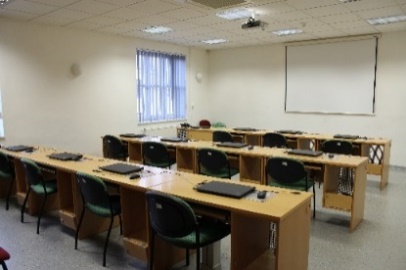 KAPACITA A VYBAVENÍ MULTIMEDIÁLNÍ UČEBNY: 10 PRACOVNÍCH MÍST S PC + 1 LEKTORSKÉ MÍSTO S PC, KLIMATIZACE, PROJEKTOR, PLÁTNO-----------------------------------------------------------------------------------------------------------------------------------------------------------KAPACITA A VYBAVENÍ ZASEDACÍ MÍSTNOSTI PŘED MULTIMEDIÁLNÍ UČEBNOU: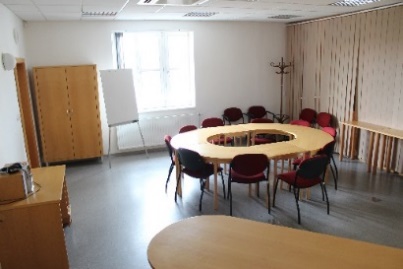 10 -12 MÍST K SEZENÍ U SEGMENTOVÉHO NÁBYTKU, FLIPCHART, WI-FI SÍŤ KMO, KLIMATIZACE, AUDIO MIKROSYSTÉM,BEZBARIÉROVÉ WCMULTIMEDIÁLNÍ STUDOVNA / ZASEDACÍ MÍSTNOST / OBĚ MÍSTNOSTI(nehodící se škrtněte)AKCE KMO / PRONÁJEM + KONTAKTNÍ OSOBA ZA KMO: (nehodící se škrtněte, jméno doplňte)V případě pronájmu se na základě tohoto formuláře připravuje SMLOUVA O PRONÁJMU s cenou dle platného ceníku KMO – vyřizuje osoba sjednávající pronájem a ing. Irena Türkeová (ekonom@kmo.cz, tel. 599 522 666)NÁZEV AKCE:DATUM KONÁNÍ AKCE:ČAS KONÁNÍ AKCE (V DOBĚ OD 7.00 – 19.00):POČET ÚČASTNÍKŮ NAHLÁŠENÝCH NA AKCI:KONTAKTNÍ OSOBA ODPOVĚDNÁ ZA AKCI:(kontaktní osoba se akce zúčastní - ANO/NE)ŠATNA – ANO/NEVYUŽITÍ KUCHYŇKY – ANO/NE (v případě, že ANO – upřesněte požadavek na počet a druh nádobí)VYUŽITÍ TECHNIKY (prosím, upřesněte výběr)PROJEKTORNOTEBOOKPLÁTNOPRODLUŽOVACÍ KABELY (POČET KS, DÉLKA)FOTOAPARÁTFLIPCHART + PAPÍRYSOFTWARE NA PC (SPECIFIKOVAT)JINÉ (SPECIFIKOVAT)POZNÁMKY:KONTAKTY NA POŘADATELE AKCE (V PŘÍPADĚ PRONÁJMU TAKÉ FAKTURAČNÍ ÚDAJE):FORMULÁŘ VYPLNIL(A): 					DNE:			